dima, o passarinho que criou o mundo – parte 1 de 3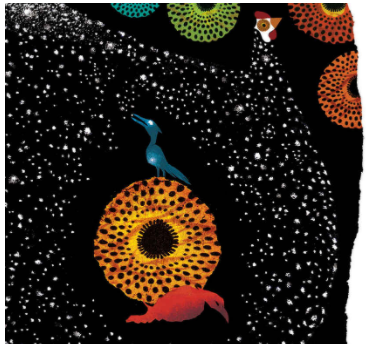 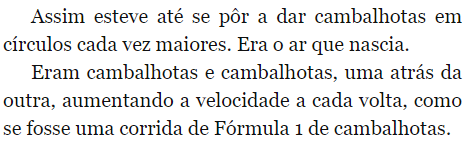 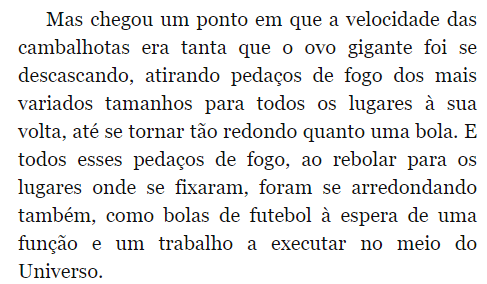 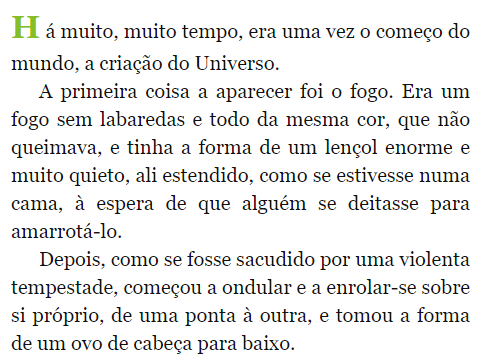 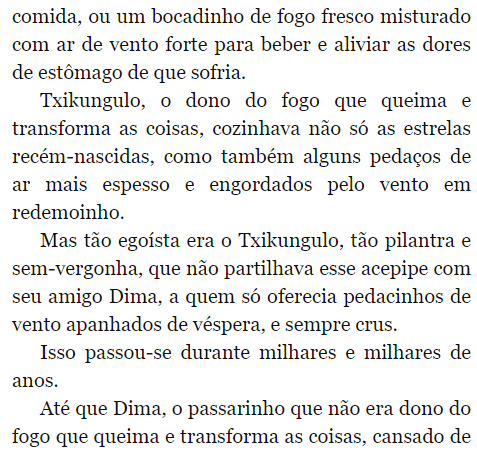 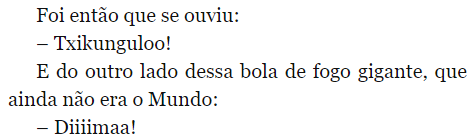 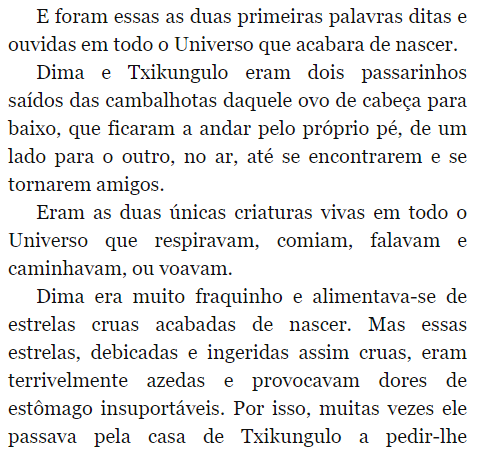 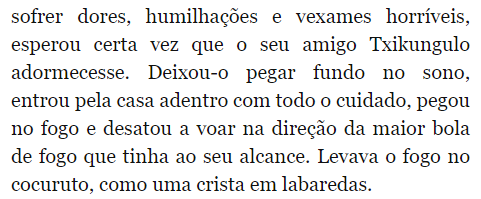 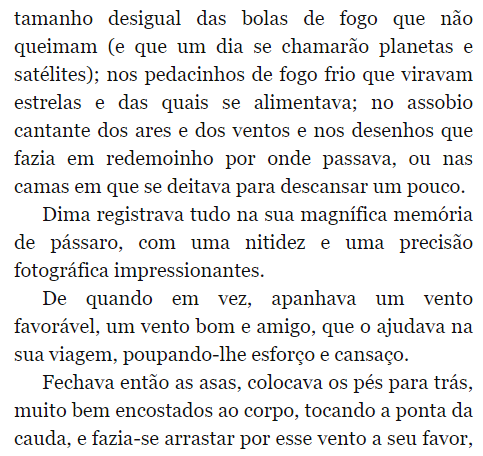 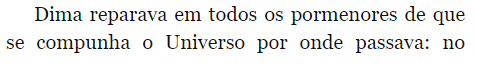 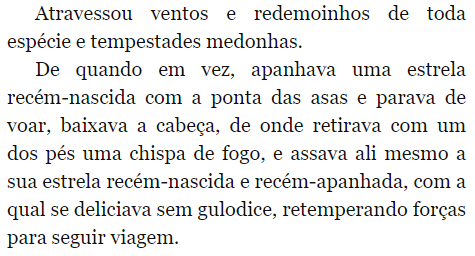 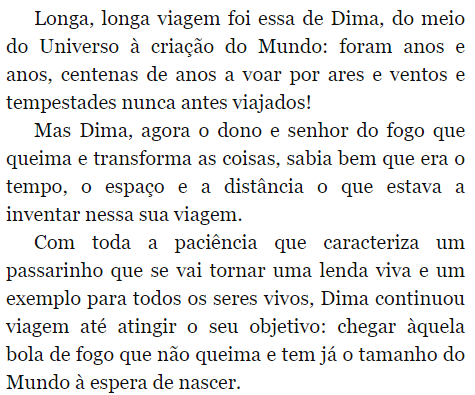 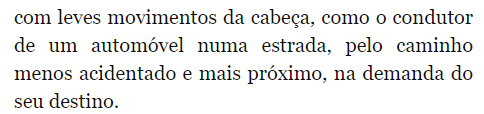 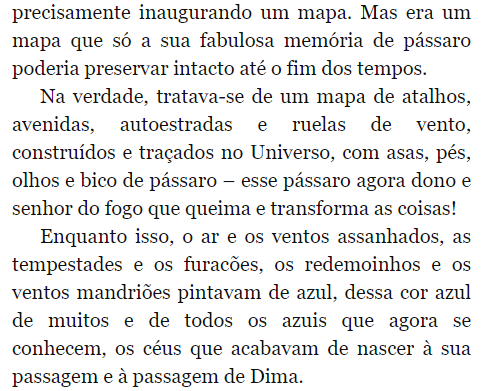 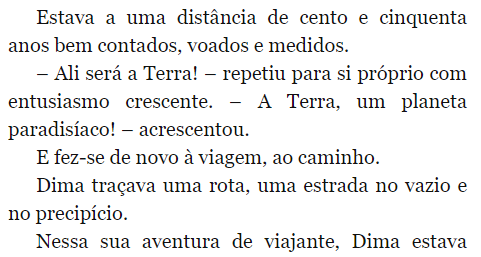 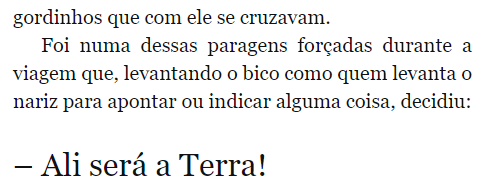 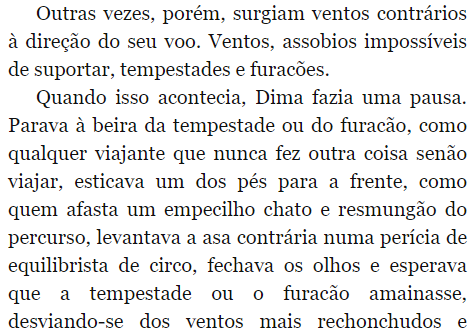 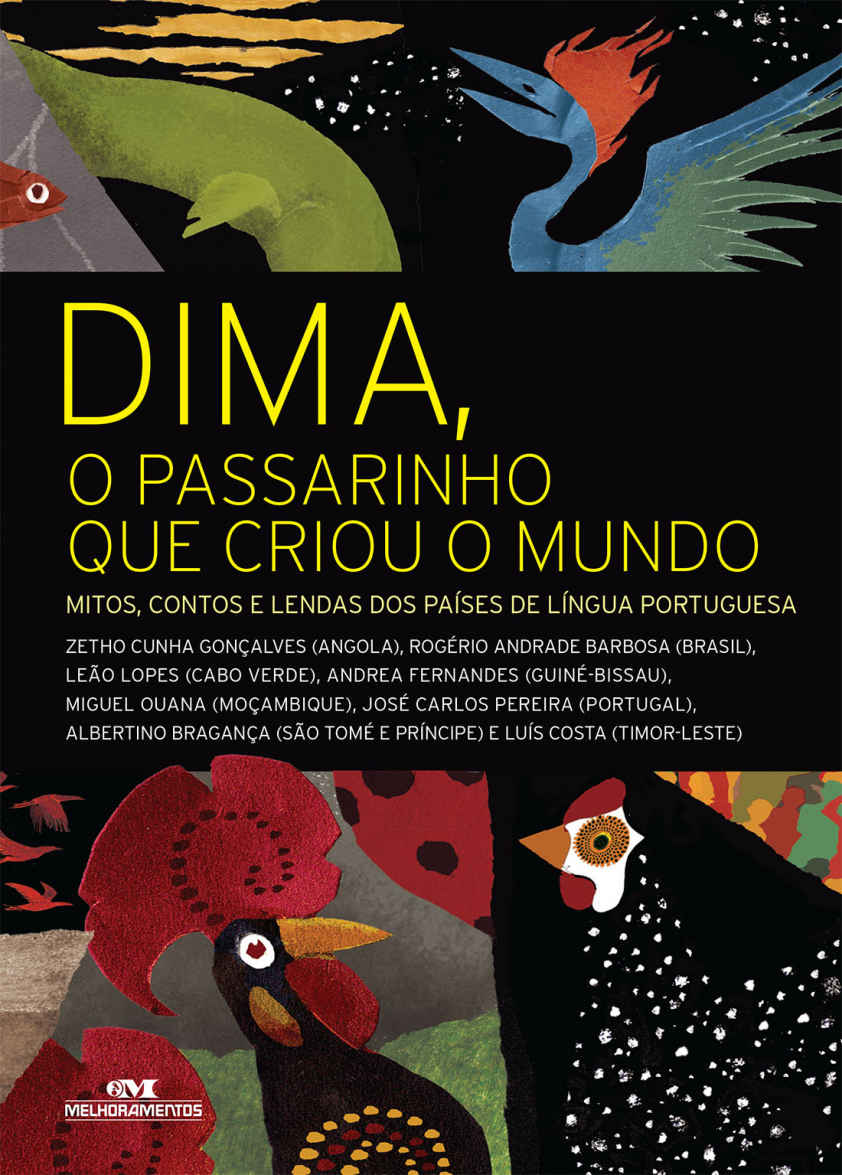 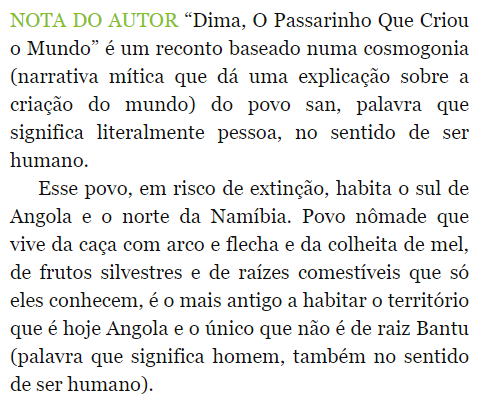 PROPOSTALeremos o conto em 3 partes. Para representar a parte 1 de 3, escolha um trecho do texto e desenhe-o fazendo uma pintura monocromática, ou seja, utilizando apenas uma cor. A Monocromia é o esquema mais simples de cor, que se desenvolve utilizando só uma cor com as suas diferentes intensidades e tonalidades. Desenhe a moldura de seu desenho. Escreva um título para o seu desenho. Assine-o e date-o usando o canto inferior direito. 